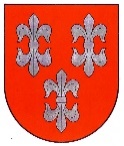 RUMŠIŠKIŲ KULTŪROS CENTRAS Rumšos g. 37, LT-56335 Rumšiškių mstl., Kaišiadorių r., tel. 8 656 19 513 e. p. rumsiskiukulturoscentras@gmail.com Duomenys kaupiami ir saugomi Juridinių asmenų registre, kodas 302025546¯¯¯¯¯¯¯¯¯¯¯¯¯¯¯¯¯¯¯¯¯¯¯¯¯¯¯¯¯¯¯¯¯¯¯¯¯¯¯¯¯¯¯¯¯¯¯¯¯¯¯¯¯¯¯¯¯¯¯¯¯¯¯¯¯¯¯¯¯¯¯¯¯¯¯¯¯¯Rumšiškių kultūros centro 2023 m. II ketvirtį įvykdyti mažos vertės pirkimaiEil. Nr.DataPirkinio pavadinimasPirkimo būdasPriežastys, dėl kurių pasirinktas nurodytas pirkimo būdasNumatoma pirkimo sutarties kainaLaimėjusio dalyvio pavadinimasPriežastys, dėl kurių pasirinktas šis laimėtojasPirkimo sutarties kaina2023-04-11Vitrininiai langai ir jų montavimasApklausa žodžiuPirkimo vertė mažesnė kaip 3000 Eur be PVM2498,65Eur su PVMPranas MikučiauskasPasiūlymas atitinka nustatytus reikalavimus2498,65 Eur su PVM2023-04-18Maisto produktaiApklausa žodžiuPirkimo vertė mažesnė kaip 3000 Eur be PVM 24,63 Eur su PVMUAB „Pas Pilionį“Pasiūlymas atitinka nustatytus reikalavimus 24,63 Eur su PVM2023-04-19AugalaiApklausa žodžiuPirkimo vertė mažesnė kaip 3000 Eur be PVM27,90 Eur su PVM UAB agrofirma „Sėklos“Pasiūlymas atitinka nustatytus reikalavimus27,90 Eur su PVM2023-04-24Žoliapjovės remontasApklausa žodžiuPirkimo vertė mažesnė kaip 3000 Eur be PVM 90,00 Eur su PVMMarius VainaPasiūlymas atitinka nustatytus reikalavimus90,00 Eur su PVM2023-05-02Meninė programa renginiuiApklausa žodžiuPirkimo vertė mažesnė kaip 3000 Eur be PVM 236,00 Eur su PVMEglė PranskevičienėPasiūlymas atitinka nustatytus reikalavimus236,00 Eur su PVM2023-05-05AudinysApklausa žodžiuPirkimo vertė mažesnė kaip 3000 Eur be PVM 38,42 Eur su PVMUAB „Audinys“Pasiūlymas atitinka nustatytus reikalavimus38,42 Eur su PVM2023-05-05Maisto produktaiApklausa žodžiuPirkimo vertė mažesnė kaip 3000 Eur be PVM 24,63 Eur su PVMUAB „Pas Pilionį“Pasiūlymas atitinka nustatytus reikalavimus24,63 Eur su PVM2023-05-05Transporto paslaugaApklausa žodžiuPirkimo vertė mažesnė kaip 3000 Eur be PVM 200,00 Eur su PVMGintaro Raižio individuali įmonėPasiūlymas atitinka nustatytus reikalavimus200,00 Eur su PVM2023-05-11AugalaiApklausa žodžiuPirkimo vertė mažesnė kaip 3000 Eur be PVM27,00 Eur su PVMRasa  SenulienėPasiūlymas atitinka nustatytus reikalavimus27,00 Eur su PVM2023-05-11FaneraApklausa žodžiuPirkimo vertė mažesnė kaip 3000 Eur be PVM12,30 Eur su PVMUAB „Kesko senukai Lithuania“Pasiūlymas atitinka nustatytus reikalavimus12,30 Eur su PVM2023-05-12KalendoriaiApklausa žodžiuPirkimo vertė mažesnė kaip 3000 Eur be PVM 100,00 Eur su PVMKarolina KornejevaPasiūlymas atitinka nustatytus reikalavimus100,00 Eur su PVM2023-05-22GėlėsApklausa žodžiuPirkimo vertė mažesnė kaip 3000 Eur be PVM75,00 Eur su PVMRasa SenulienėPasiūlymas atitinka nustatytus reikalavimus75,00 Eur su PVM2023-05-19VazonaiApklausa žodžiuPirkimo vertė mažesnė kaip 3000 Eur be PVM53,10 Eur su PVMUAB „Agrojus“Pasiūlymas atitinka nustatytus reikalavimus43,10 Eur su PVM2023-05-23EdukacijaApklausa žodžiuPirkimo vertė mažesnė kaip 3000 Eur be PVM50,00 Eur su PVMAivaras JonykaPasiūlymas atitinka nustatytus reikalavimus50,00 Eur su PVM2023-05-26BliuzonaiApklausa žodžiuPirkimo vertė mažesnė kaip 3000 Eur be PVM402,42  Eur su PVMUAB „Trėlė“Pasiūlymas atitinka nustatytus reikalavimus402,42 Eur su PVM2023-05-24GėlėsApklausa žodžiuPirkimo vertė mažesnė kaip 3000 Eur be PVM52,40 Eur su PVMAistė ValaitytėPasiūlymas atitinka nustatytus reikalavimus52,40 Eur su PVM2023-05-26MaistasApklausa žodžiuPirkimo vertė mažesnė kaip 3000 Eur be PVM 32,55 Eur su PVMUAB „Pas poną“Pasiūlymas atitinka nustatytus reikalavimus32,55 Eur su PVM2023-05-26MaistasApklausa žodžiuPirkimo vertė mažesnė kaip 3000 Eur be PVM 115,00 Eur su PVMRita KriaučiūnaitėPasiūlymas atitinka nustatytus reikalavimus115,00 Eur su PVM2023-05-27MaistasApklausa žodžiuPirkimo vertė mažesnė kaip 3000 Eur be PVM17,96 Eur su PVMUAB „Pas Pilionį“Pasiūlymas atitinka nustatytus reikalavimus17,96 Eur su PVM2023-05-28GėlėsApklausa žodžiuPirkimo vertė mažesnė kaip 3000 Eur be PVM77,10 Eur su PVMAistė ValaitytėPasiūlymas atitinka nustatytus reikalavimus77,10 Eur su PVM2023-05-29EdukacijaApklausa žodžiuPirkimo vertė mažesnė kaip 3000 Eur be PVM 200,00 Eur su PVMJonas BugailiškisPasiūlymas atitinka nustatytus reikalavimus200,00 Eur su PVM2023-05-30Instrumentų dėklas ir strykasApklausa žodžiuPirkimo vertė mažesnė kaip 3000 Eur be PVM 260,00 Eur su PVMUAB „Tamsta“Pasiūlymas atitinka nustatytus reikalavimus260,00 Eur su PVM2023-05-31Meninės programos atlikimasApklausa žodžiuPirkimo vertė mažesnė kaip 3000 Eur be PVM550,00 Eur su PVMAurimas TiškevičiusPasiūlymas atitinka nustatytus reikalavimus550,00 Eur su PVM2023-05-31Remonto darbaiApklausa žodžiuPirkimo vertė mažesnė kaip 3000 Eur be PVM 35,00 Eur su PVMMarius VainaPasiūlymas atitinka nustatytus reikalavimus35,00 Eur su PVM2023-05-31Fontano priežiūraApklausa žodžiuPirkimo vertė mažesnė kaip 3000 Eur be PVM1061,77 Eur su PVMMB „Fonta“Pasiūlymas atitinka nustatytus reikalavimus 1061,77 Eur su PVM2023-05-31KurasApklausa žodžiuPirkimo vertė mažesnė kaip 3000 Eur be PVM22,05 Eur su PVMUAB „Saurida“Pasiūlymas atitinka nustatytus reikalavimus22,05 Eur su PVM2023-06-01PopieriusApklausa žodžiuPirkimo vertė mažesnė kaip 3000 Eur be PVM92,26 Eur su PVMUAB „Sidabrinis medis“Pasiūlymas atitinka nustatytus reikalavimus92,26 Eur su PVM2023-06-01Instrumentų gamybaApklausa žodžiuPirkimo vertė mažesnė kaip 3000 Eur be PVM715,00 Eur su PVMSkalmantas BarkauskasPasiūlymas atitinka nustatytus reikalavimus715,00 Eur su PVM2023-06-01Instrumentų gamybaApklausa žodžiuPirkimo vertė mažesnė kaip 3000 Eur be PVM485,00 Eur su PVMŽygimantas StonkusPasiūlymas atitinka nustatytus reikalavimus485,00 Eur su PVM2023-06-04EdukacijaApklausa žodžiuPirkimo vertė mažesnė kaip 3000 Eur be PVM 220,00 Eur su PVMPaulius SkomantasPasiūlymas atitinka nustatytus reikalavimus220,00 Eur su PVM2023-06-06Fontano remonto darbaiApklausa žodžiuPirkimo vertė mažesnė kaip 3000 Eur be PVM901,45 Eur su PVMMB „Fonta“Pasiūlymas atitinka nustatytus reikalavimus901,45 Eur su PVM2023-06-08Turto draudimasApklausa žodžiuPirkimo vertė mažesnė kaip 3000 Eur be PVM 199,93 Eur su PVMAAS „BTA Baltic insurance company“ filialas LietuvojePasiūlymas atitinka nustatytus reikalavimus199,93 Eur su PVM2023-06-09Ūkinės prekėsApklausa žodžiuPirkimo vertė mažesnė kaip 3000 Eur be PVM75,20 Eur su PVMUAB „Kesko senukai Lithuania“Pasiūlymas atitinka nustatytus reikalavimus75,20 Eur su PVM2023-06-13Maisto produktaiApklausa žodžiuPirkimo vertė mažesnė kaip 3000 Eur be PVM17,92 Eur su PVMUAB „Pas Pilionį“Pasiūlymas atitinka nustatytus reikalavimus17,92 Eur su PVM2023-06-27GėlėsApklausa žodžiuPirkimo vertė mažesnė kaip 3000 Eur be PVM45,00 Eur su PVMAistė ValaitytėPasiūlymas atitinka nustatytus reikalavimus45,00 Eur su PVM2023-06-26Meninė instaliacijaApklausa žodžiuPirkimo vertė mažesnė kaip 3000 Eur be PVM325,00 Eur su PVMKauno kultūros centrasPasiūlymas atitinka nustatytus reikalavimus325,00 Eur su PVM2023-06-01Meninė programaApklausa žodžiuPirkimo vertė mažesnė kaip 3000 Eur be PVM100,00 Eur su PVMArvydas PaulauskasPasiūlymas atitinka nustatytus reikalavimus100,00 Eur su PVM2023-06-26MaistasApklausa žodžiuPirkimo vertė mažesnė kaip 3000 Eur be PVM60,00 Eur su PVMRita KriaučiūnaitėPasiūlymas atitinka nustatytus reikalavimus60,00 Eur su PVM2023-06-30KurasApklausa žodžiuPirkimo vertė mažesnė kaip 3000 Eur be PVM23,81 Eur su PVMUAB „Saurida“Pasiūlymas atitinka nustatytus reikalavimus23,81 Eur su PVM2023-06-30Fontano priežiūros darbaiApklausa žodžiuPirkimo vertė mažesnė kaip 3000 Eur be PVM738,00 Eur su PVMMB „Fonta“Pasiūlymas atitinka nustatytus reikalavimus738,00 Eur su PVM